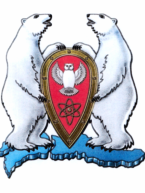 СОВЕТ ДЕПУТАТОВМУНИЦИПАЛЬНОГО ОБРАЗОВАНИЯГОРОДСКОЙ ОКРУГ «НОВАЯ ЗЕМЛЯ»(пятого созыва)Третья сессияРЕШЕНИЕ06 декабря 2016 г.                                                                                                    № 10О внесении изменений и дополнений в решение Совета депутатов МО ГО «Новая Земля» от 18.12.2014 № 185 «Об утверждении перечня должностных лиц контрольно – ревизионной комиссии муниципального образования городской округ «Новая Земля», уполномоченных составлять протоколы об административных правонарушениях»         Руководствуясь Кодексом Российской Федерации об административных правонарушениях от 30 декабря 2001 г. № 195-ФЗ, Областным законом от 03.06.2003 № 172-22-ОЗ «Об административных правонарушениях», Уставом муниципального образования «Новая Земля» от 20.04.2012 № 02 (с последующими изменениями), Совет депутатов РЕШАЕТ:Внести изменения и дополнения в решение Совета депутатов МО ГО «Новая Земля» от 18.12.2014 № 185 «Об утверждении перечня должностных лиц контрольно – ревизионной комиссии муниципального образования городской округ «Новая Земля», уполномоченных составлять протоколы об административных правонарушениях», а именно:пункт 1 Перечня дополнить ст. 7.35, ч. 20 ст. 19.5; ст. 19.6; ст. 19.7.Настоящее решение подлежит опубликованию в газете «Новоземельские вести», размещению на официальном сайте городского округа «Новая Земля» в информационно-телекоммуникационной сети «Интернет».Настоящее решение вступает в силу со дня официального опубликования.Глава муниципального образования«Новая Земля»_________________  Ж.К. Мусин Председатель Совета депутатов муниципального образования  «Новая Земля»            ________________  Л.В. Марач